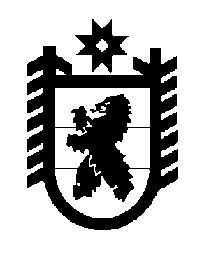 Российская Федерация Республика Карелия    ПРАВИТЕЛЬСТВО РЕСПУБЛИКИ КАРЕЛИЯРАСПОРЯЖЕНИЕот 7 февраля 2014 года № 62р-Пг. Петрозаводск Одобрить и подписать Соглашение о сотрудничестве между  Правительством Республики Карелия и федеральным бюджетным учреждением «Фонд содействия развитию малых форм предприятий в научно-технической сфере».             ГлаваРеспублики  Карелия                                                             А.П. Худилайнен